Муниципальное дошкольное образовательное учреждениеДетский сад комбинированного вида№10 «Дюймовочка»Организация закаливания детей в летний период в ДОУ.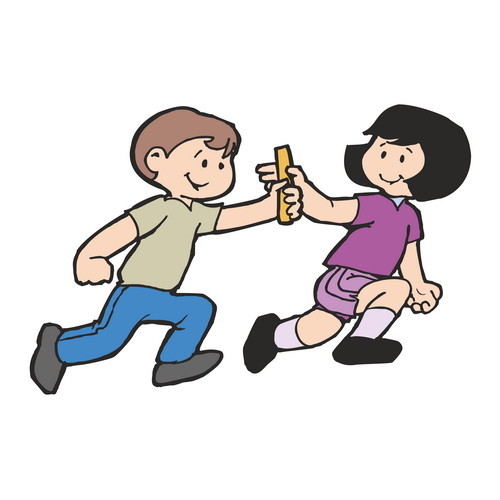 Инструктор по физической культуреКузнецова М.С.Саянск 2023.Организация закаливания детейв летний период в ДОУ.Лето – самая любимая пора всех детей, ведь в теплую погоду можно практически целый день проводить на улице.Лето – самое плодотворное время для укрепления здоровья детей, формирования у них привычки к здоровому образу жизни, а также навыков безопасного поведения в природе.Пребывание дошкольников на свежем воздухе в летний период укрепляет и закаливает детский организм, оказывает положительное влияние на их всестороннее развитие.Закаливание — это система специальной тренировки терморегуляторных процессов организма, включающая в себя процедуры, действие которых направлено на повышение устойчивости организма к переохлаждению или перегреванию.Цель закаливания – тренировка защитных сил организма, выработка способности быстро адаптироваться к новым условиям.Основная задача: осуществлять комплексный подход к оздоровлению дошкольника средствами природы с учетом уровня его индивидуального здоровья при активном включении ребенка в процесс его формирования.Основные принципы закаливания:Систематичность использования закаливающих процедур заключается в систематическом его проведении, изо дня в день в течение всего года независимо от погодных условий и без длительных перерывов.Постепенность увеличения силы раздражающего воздействия определяется тем, что закаливание принесёт положительный результат лишь в том случае, если сила и длительность действия закаливающих процедур будут наращиваться постепенно.Последовательность в проведении закаливающих процедур заключается в необходимости предварительной тренировки организма более щадящими процедурами. Начать можно с обтирания, ножных ванн, и уж затем приступить к обливаниям, соблюдая при этом принцип постепенности снижения температур.Учёт индивидуальных особенностей ребенка и состояния его здоровья. Данный принцип характеризуется тем, что закаливание оказывает весьма сильное воздействие на организм. Поэтому прежде, чем приступать к закаливающим процедурам, следует обратиться к врачу. Учитывая возраст и состояние организма, врач поможет правильно подобрать закаливающее средство и посоветует, как его применять, чтобы предупредить нежелательные последствия.Комплексность воздействия природных факторов определяется тем, что к естественным факторам внешней среды относят воздух, воду и солнечное облучение. Выбор закаливающих процедур зависит от ряда объективных условий: времени года, состояния здоровья, климатических и географических условий места жительства.Методы закаливания:1. Самый традиционный - метод постепенного увеличения силы раздражителя. Средство может быть любое - воздух, вода, солнце и т д. Постепенное увеличение силы раздражителя выражено либо в увеличении продолжительности его действия, либо в постепенном увеличении силы воздействия. Метод постепенного увеличения силы раздражителя обязательно приведет к хорошим результатам, но не сразу.2. Метод - контрастный. У детей раннего возраста используется тепло – холод - тепло, а в дошкольном возрасте холод - тепло - холод.3. Метод снижения температуры. В данном методе мы используем все принципы закаливания: систематичность, постоянство, учет индивидуальных особенностей ребенка, положительный эмоциональный настрой и др.4. Метод интенсивного закаливания. Интенсивное закаливание подразумевает под собой методы закаливания, при которых возникает хотя бы кратковременный контакт обнаженного тела ребенка или части его тела (обычно закрытой одеждой) с интенсивными холодовыми (снег, ледяная вода, холодный воздух), тепловыми (вода, теплый воздух) факторами и факторами окружающей среды контрастной температуры (чередующиеся интенсивные холодовые и тепловые воздействия).Основными природными факторами закаливания являются:- Воздух – это среда, постоянно окружающая человека. Он соприкасается с кожей - непосредственно или через ткань одежды и со слизистой оболочкой дыхательных путей;- Вода – общепризнанное средство закаливания. Преимущество воды перед другими средствами закаливания заключается в том, что водные процедуры легко дозировать;- Солнце – является сильно действующим средством закаливания. Солнечные лучи оказывают на организм общее укрепляющее действие, повышают обмен веществ в организме, лучше становится самочувствие, сон, кожа лучше регулирует теплообмен. Но солнце может оказывать и отрицательное действие. Поэтому надо к этой процедуре подходить очень осторожно. У младших детей особенно полезны солнечные ванны, но важен при этом индивидуальный подход. Проводить солнечные ванны надо в движении, но игры надо проводить спокойного характера. Солнечные ванны увеличиваются постепенно:- в младших группах до 20-25 мин.- в старших группах до 30-40 мин.;- Правильно организованная прогулка.Система закаливающих мероприятий проводятся комплексно в течение всего дня:1. Закаливание воздухом:Утренний приём детей в детском саду на свежем воздухе.Воздушные ванны с упражнениями.Сон с доступом свежего воздуха.Облегчённая одежда с учётом сезона.Воздушные ванны в спокойном состоянии.Солнечные ванны.Отдых в тени.Хождение босиком.Систематические прогулки на улицу, вне зависимости от погоды.2. Закаливание водой:Умывание прохладной водой.Полоскание рта кипячёной, прохладной водой.Сезонное обливание ног водой.Влажное обтирание.3. Другие процедуры:Пальчиковая гимнастика.Хождение босиком.Хождение по ребристой доске и солевым дорожкам.Элементы самомассажа.Сон без маечек.Дыхательная гимнастика.Закаливание в режим дня повседневной жизни сводится к следующему: а) создание привычки к широкому пользованию свежим наружным воздухом в помещении;б) рациональная одежда;в) длительное пребывание на воздухе независимо от погоды;г) воспитание привычки к холодной воде.Применение закаливания несколько видоизменяется в зависимости от времени года и от возраста детей.  Все закаливающие процедуры должны проводиться ежедневно. Обтирание и обливание проводятся после сна, строго под наблюдением медицинских работников.Оздоровительная работа в условиях ДОУ:1. Сквозное проветривание.2. Санитарный режим.3. t0 = 20-22С.4. Индивидуализация режимных процессов с учетом здоровья и развития детей.5. Оптимальный двигательный объем (4 ч в день).6. Утренняя гимнастика.7. Физкультурные занятия.8. Подвижные игры.9. Закаливание:        - оздоровительные прогулки;        - умывание прохладной водой;        - воздушные ванны:         а) гимнастика после сна (с элементами дыхательной гимнастики);         б) дорожка здоровья;         в) облегченная одежда;         г) сон с открытой фрамугой.10. Употребление лука, чеснока в осенне-зимний период.11. Употребление витаминов в период вспышки заболеваний.12. Витаминизация III блюда.РЕГУЛЯРНЫЕ ПРОЦЕДУРЫ ЗАКАЛИВАНИЯ ДЕТЕЙ ГАРАНТИРУЮТ ТО, ЧТО ИХ ОРГАНИЗМ ПЕРЕСТАНЕТ ЧУТКО РЕАГИРОВАТЬ НА КОЛЕБАНИЕЯ ТЕМПЕРАТУР, НЕ ПЕЕРЕОХЛОЖДАЯСЬ И НЕ ПЕРЕГРЕВАЯСЬ. СООТВЕТСТВЕННО ЧАСТОТА ЗАБОЛЕВАНИЙ ОРВИ СНИЗИТСЯ.